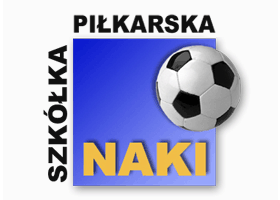 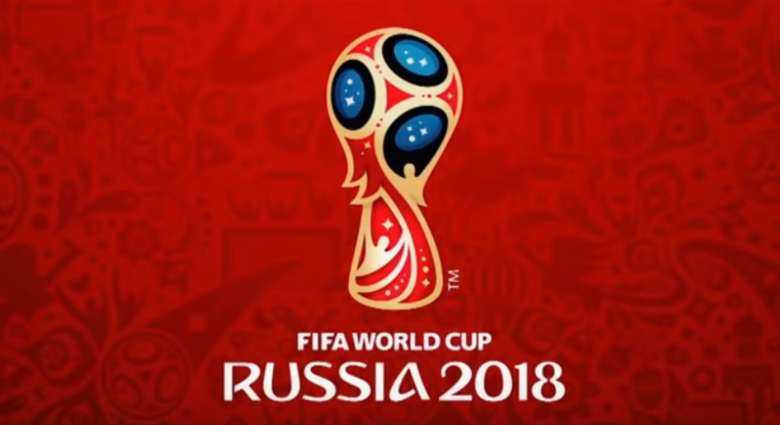      MISTZROSTWA ŚWIATA NAKI   2018Zgłoszenie drużyny – przesyłamy mailem na adres:     naki@naki.pl lub sms-em na nr tel. 604 532 547 do dnia 11.05.20181/ Kategoria wiekowa  (niepotrzebne skreślić)*Należy zaznaczyć x odpowiednią kategorię wiekową – w danej kategorii wiekowej mogą grać młodsi zawodnicy, starsi grać nie mogą.2/nazwa zespołu (nazwa będzie losowana podczas  Ceremonii w dniu 23.05.2018r o g. 18.30 w Auli Kongresowej UWM przy ul. Oczapowskiego 11 – obecność zawodników OBOWIĄZKOWA !)3/ kontakt  (kapitan - rodzice kapitana)4/ lista zawodnikówrocznik 2006/07 i starsi -  grupa najstarszarocznik 2008/09grupa starszarocznik 2010/11     grupa młodszarocznik 2012 i młodsi – przedszkolaki – grupa najmłodszaTelefon:                                                         / mail:l.p.Nazwisko i imięRok urodzenia1                                                                           kapitan2345678910